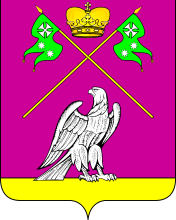 РАСПОРЯЖЕНИЕГЛАВЫ    МУНИЦИПАЛЬНОГО  ОБРАЗОВАНИЯ  ВЫСЕЛКОВСКИЙ  РАЙОНот 01.09.2022    						  № 541-рст-ца ВыселкиОб организации и проведении районного соревнованиядворовых видов спорта «SPORT FEST»в муниципальном образованииВыселковский районВ соответствии с планом мероприятий отдела по делам молодежи администрации муниципального образования Выселковский район на 2022 год, с муниципальной программой муниципального образования Выселковский район «Молодежь Выселковского района» на 2022 год:1.Отделу по делам молодежи администрации муниципального образования Выселковский район (Ясеновская), муниципальному казенному учреждению муниципального образования  Выселковский район «Молодежный центр» (Авдеева) организовать и провести районное соревнование по дворовым видам спорта «SPORT FEST» в муниципальном образовании Выселковский район (далее – Соревнование) 17 cентября 2022 года с 10:00 до 13:00 часов по адресу: станица Выселки, переулок Лермонтова, дом № 2 Б, центр физкультурно-массовой работы «Олимп».2. Утвердить положение об организации и проведении районного соревнования по дворовым видам спорта «SPORT FEST» в муниципальном образовании Выселковский район» (приложение №1).3. Рекомендовать главам сельских поселений Выселковского района:обеспечить участие в Соревновании участников сельского поселения, согласно квоте (приложение №2);направить участников в сопровождении спортинструктора сельского поселения;обеспечить подвоз участников к месту проведения Соревнования.4. Отделу по физической культуре и спорту администрации муниципального образования Выселковский район (Андрющенко) оказать содействие в проведении Соревнования и обеспечить работу судейской коллегии на время проведения Соревнования.5. Муниципальному бюджетному учреждению дополнительного образования детско-юношеская спортивная школа ст.Выселки Муниципального образования Выселковский район (Дробышева) оказать содействие в проведении Соревнования и обеспечить площадку спортивным инвентарем.6. Отделу учета и отчетности  администрации  муниципального образования Выселковский район (Ганева) оплатить расходы на организацию и проведение Соревнования, согласно смете (приложение № 3).7. Уведомить государственное  бюджетное  учреждение здравоохранения «Выселковская центральная районная больница имени заслуженного врача РФ В.Ф. Долгополова» министерства здравоохранения Краснодарского края (Сочивко) о проведении Соревнования 17 августа 2022 года с 10:00 часов до 13:00 часов по адресу: станица Выселки, переулок Лермонтова, дом № 2 Б, центр физкультурно-массовой работы «Олимп».8. Уведомить отдел Министерства внутренних дел России по Выселковскому району (Скорняков) о проведении Соревнования 17 августа 2022 года с 10:00 часов до 13:00 часов по адресу: станица Выселки, переулок Лермонтова, дом № 2 Б, центр физкультурно-массовой работы «Олимп».9. Отделу по делам молодежи администрации муниципального образования Выселковский район (Ясеновская), направить настоящее распоряжение в отдел Муниципальный центр управления администрации муниципального образования Выселковский район в формате Word, для опубликования на официальном сайте администрации муниципального образования Выселковский район в сети «Интернет».10. Отделу Муниципальный центр управления администрации муниципального образования Выселковский район (Абушаев) разместить (опубликовать) настоящее распоряжение на официальном сайте администрации муниципального образования Выселковский район в сети Интернет.11. Контроль за выполнением настоящего распоряжения возложить на заместителя главы муниципального образования Выселковский район                     А.А. Тарапина.12. Распоряжение вступает в силу со дня его подписания.ПРИЛОЖЕНИЕ №1УТВЕРЖДЕНО распоряжением администрациимуниципального образованияВыселковский район   от   01.09.2022№ 541-рПОЛОЖЕНИЕоб организации и проведении районного соревнованиядворовых видов спорта «SPORT FEST»в муниципальном образованииВыселковский район1. Общие положенияРайонное соревнование по дворовым видам спорта «SPORT FEST» в муниципальном образовании Выселковский район (далее - Соревнование), проводится в рамках развития и популяризации уличных видов спорта, поддержки молодых граждан, занимающихся любительскими (экстремальными) видами спорта, пропаганде здорового образа жизни, в соответствии с муниципальной программой муниципального образования Выселковский район «Молодежь Выселковского района» на 2022 год.2. Цели и задачи СоревнованияОсновными целями Соревнования являются:развитие экстремальных видов спорта;повышение уровня мастерства спортсменов;популяризация экстремальных видов спорта среди населения;организация досуга любителей экстремальных видов спорта.В рамках Соревнования решаются задачи пропаганды здорового образа жизни, развития дружеских контактов среди спортсменов-экстремалов муниципального образования Выселковский район.3. Организаторы СоревнованияОрганизаторами районного Соревнования являются отдел по делам молодежи администрации муниципального образования Выселковский район и муниципальное казенное учреждение муниципального образования Выселковский район «Молодежный центр».Организаторы Соревнования обеспечивают проведение Соревнования, осуществляют информационную, техническую и финансовую поддержку.4. Участники и условия участия в Соревновании4.1. В Соревновании принимают участие отдельные участники, постоянно проживающие на территории муниципального образования Выселковский район. Возраст участников – от 14 до 35 лет. Соревнование проводится в 2-х возрастных группах: 1-я от 14 до 17 лет, 2-я от 18 до 35 лет.4.2. Ответственные за подачу заявки на Соревнование (приложение) – администрации сельских поселений Выселковского района.4.3. Заявки предоставить в отдел по делам молодежи администрации муниципального образования Выселковский район нарочно до 10 августа 2022 года, по адресу: станица Выселки, переулок Лермонтова, дом № 2 Б, центр физкультурно-массовой работы «Олимп».5. Регламент проведения Соревнования5.1. Место и время проведения районного Соревнования: 17 августа 2022 года с 10:00 часов до 13:00 часов, по адресу: станица Выселки, переулок Лермонтова, дом № 2 Б, центр физкультурно-массовой работы «Олимп».5.2. Условия проведения и правила Серевнования.Соревнование проводится в направлении «Воркаут» в номинации «Фристайл». В Номинации «Фристайл» участник показывает различные элементы упражнений в свободной форме, время выполнения упражнений до 3 минут. Результаты оценивает судейская коллегия. 5.3. Выступление участников в номинации «Фристайл» в каждой возрастной группе оценивается по пятибалльной шкале в соответствии со следующими критериями:креативность выступления;сложность выполненных элементов;правильность выполненных элементов;новизна выполненных элементов.5.4. Участники команд Соревнования должны быть в спортивной одежде и обуви.5.5. Во время проведения Соревнования участникам запрещается использовать запрещенную (ненормативную) лексику, курить в общественных местах, находиться в состоянии алкогольного и/или наркотического опьянения, а также совершать иные деяния, противоречащие законодательству Российской Федерации.Участники Соревнования несут персональную ответственность за свое состояние здоровья и физическую подготовку. Организаторы  Соревнования не несут ответственности за любой физический ущерб участника, полученный во время Соревнования.Участники не должны подвергать свою жизни и жизнь окружающих опасности. Любое нарушение этих правил становится ответственностью нарушившего и снимает ответственность с Организаторов.5.6. Организаторы в случае указанных нарушений имеют право не допустить спортсмена к участию в Соревновании.6. Финансирование Соревнования. Награждение6.1. Финансирование районного Соревнования осуществляется за счет средств муниципальной программы муниципального образования Выселковский район «Молодежь Выселковского района» на 2022 год.6.2. Оплату расходов на проезд участников несет направляющая сторона.6.3. Участники Соревнования получают:За 1 место в каждой возрастной группе (2 группы) участники (2 участника) фитнес браслетом;За 2 место в каждой возрастной группе (2 группы) участники (2 участника) награждаются эспандером.За 3 место в каждой возрастной группе (2 группы) участники (2 участника) награждаются скакалкой.7. Заключительные положения7.1. Организаторы Соревнования вправе вносить в программу Соревнования изменения, в том числе оперативного характера. 7.2. Все спорные и конфликтные ситуации, возникающие во время проведения Соревнования, разрешаются судейской коллегией.ПРИЛОЖЕНИЕ №2к распоряжению администрациимуниципального образованияВыселковский районот 01.09.2022 № 541-рКВОТАделегации  для участия в районном соревновании подворовым видам спорта «SPORT FEST»в муниципальном образованииВыселковский районГлава муниципального образованияВыселковский район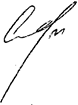              С.И.ФирстковНачальник отдела по делам молодежи администрации муниципального образования Выселковский район                                  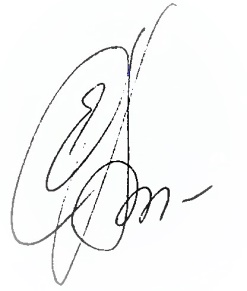  Е.В.Ясеновская№п/пСельское поселениеКоличество участниковВозрастная категорияВозрастная категория1Бейсугское114-17 лет18-35 лет2Бейсужекское114-17 лет18-35 лет3Березанское114-17 лет18-35 лет4Бузиновское114-17 лет18-35 лет5Газырское114-17 лет18-35 лет6Ирклиевское114-17 лет18-35 лет7Крупское114-17 лет18-35 лет8Выселковское114-17 лет18-35 лет9Новобейсугское114-17 лет18-35 лет10Новомалороссийское114-17 лет18-35 летНачальник отдела по делам молодежи администрации муниципального образования Выселковский район                                   Е.В.Ясеновская